   Hotel booking form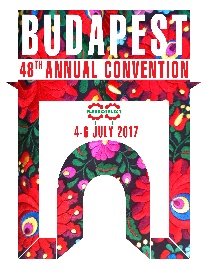 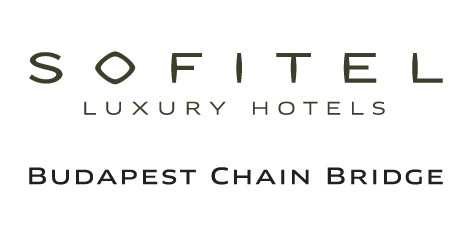    Fleuroselect  3 July – 6 JulyLast name: 			First name: 		Telephone:			Fax:		Address:			City:		Zip Code			Country: 		Email			A-Club member:		Arrival date: 			Departure date: 		Check-in time:	After 14.00 (p.m.)	Check-out time:	Until 10.00 (a.m.)Please fill in this form in capital letter and fax or email it back to Fleuroselect (info@fleuroselect.com, fax +31 71 3649102) no later than 4th June 2017.Beyond this date the room allotment will be released and the preferred rate might not be granted.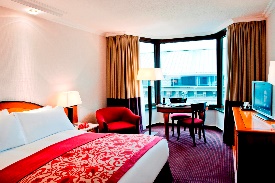  Superior Single Room: Special rate: EUR 135-/night including breakfast and 22% taxes Superior Double Room: Special rate: EUR 155,-/night including breakfast and 22% taxesThe rates include also WIFI internet access and the access to our fitness centre with indoor swimming pool.American breakfast will be served in the Paris Budapest Restaurant on the ground floor.Please fill in below your credit card details which are mandatory to process your reservation:	Credit card details: 		Expiration date: 		Holder’s name: 		 Visa	 Eurocard/ Mastercard 	 American Express 	 DinersAttention: Your reservation may be cancelled or modified with no charge until 2pm (CET) until 4th June 2017. Any modification made after the 4th of June will be charged to the credit card. Any cancellation or modification made after 4th of June or in case of non-arrival, the total room cost for the full length of stay will be charged to the credit card.Date: 	Signature: 		Airport transportation: Should you require transportation arrangements from airport to the hotel please feel free to contact our concierge (e-mail: H3229-FO3@sofitel.com, Phone: +36 1 266 8550) or please tick below (if you request the transfer service) and provide us the details of your arrival together with your credit card details for guarantee and send back the signed form via fax to the fax number below. We would be more than happy to offer you our airport transfer service for HUF 19.900,- (ca. EUR 64,-) per car or our Luxury Limousine airport service for HUF 34.500,- (ca. EUR 111,-).Arrival Transfer requested:	Yes 			SignatureAirport Transfer:		Luxury Limousine Service: 	Arrival time:			Flight Number:		In case of non-arrival or late cancellation or the transfer request (less than 5 hours before the given arrival time) the transfer cost will be charged to your credit card.To be completed by the hotel for your confirmation:Reservation confirmation number: 	Agent name: 		Confirmation date: 			Hotel stamp